ГОСУДАРСТВЕННОЕ БЮДЖЕТНОЕ ОБРАЗОВАТЕЛЬНОЕ УЧРЕЖДЕНИЕ ДОПОЛНИТЕЛЬНОГО ОБРАЗОВАНИЯ РЕСПУБЛИКИ КРЫМ«МАЛАЯ АКАДЕМИЯ НАУК «ИСКАТЕЛЬ»ДЕТСКИЙ ТЕХНОПАРК «КВАНТОРИУМ»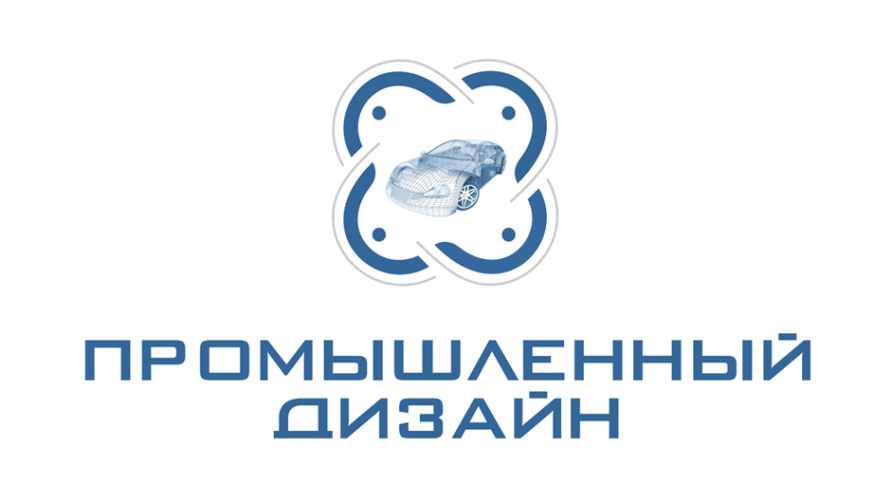 Кейс «Анимация ракеты»Автор-составитель:Довгаль Евгений Олегович,педагог дополнительного образованиядетского технопарка «Кванториум»     Евпатория, 2021 г.1. О кейсе. Кейс предполагает знакомство обучающихся с анимацией в Блендер 3D. Логика построения кейса обеспечивает прохождение обучающимися от создания ракеты до её анимации. 2. Категория кейса: вводный, рассчитан на обучающихся 10 – 15 лет.3. Место в структуре программы: Рекомендуется к выполнению в ходе реализации дополнительной общеобразовательной общеразвивающей программы дополнительного образования детей технической направленности «Промышленный дизайн». Вводный модуль (автор Довгаль Е.О., Симферополь, 2020г.) в рамках темы «Анимация ракеты»Количество учебных часов/занятий, на которые рассчитан кейс: 2 часа / 1 занятие.Учебно-тематическое планирование (занятие — 2 часа):5. Минимально необходимый уровень входных компетенций: Базовые знания программы Blendr 3D, начальные  навыки 3D моделирования; 6. Предполагаемые результаты обучающихся, формируемые навыки.Универсальные Soft Skills:Исследовательские навыки;Внимание и концентрация.Профессиональные Hard Skills:Базовое владение программой Blender;Знание горячих клавиш;Уметь вставлять чертежи в программу;Моделирование основной формы;Применение модификаторов;Детализация модели;Текстурирование, настройка источников света и работа с вкладкой «мир»;Сохранение, а также экспорт в формат STL;Печать прототипа 7. Способ выявления образовательного результата. Представление результатов образовательной деятельности пройдет в форме демонстрации маленького ролика.8. Необходимые материалы и оборудование. Компьютеры с установленной программой Blender 3D и выходом в интернет;Интерактивная доска;Ход работыНа прошлом занятии мы с вами создавали 3D модель ракеты. Разобрались как вставить чертеж. Вспомнили, как подгонять Моделировать по картинке. Сегодня же мы приступим к созданию анимации, расставим освещение, и выведем на рендер наш результат.Давайте удалим чертеж со сцены, так как он нам больше не понадобиться и создадим плоскость, с которой будет стартовать наша ракета.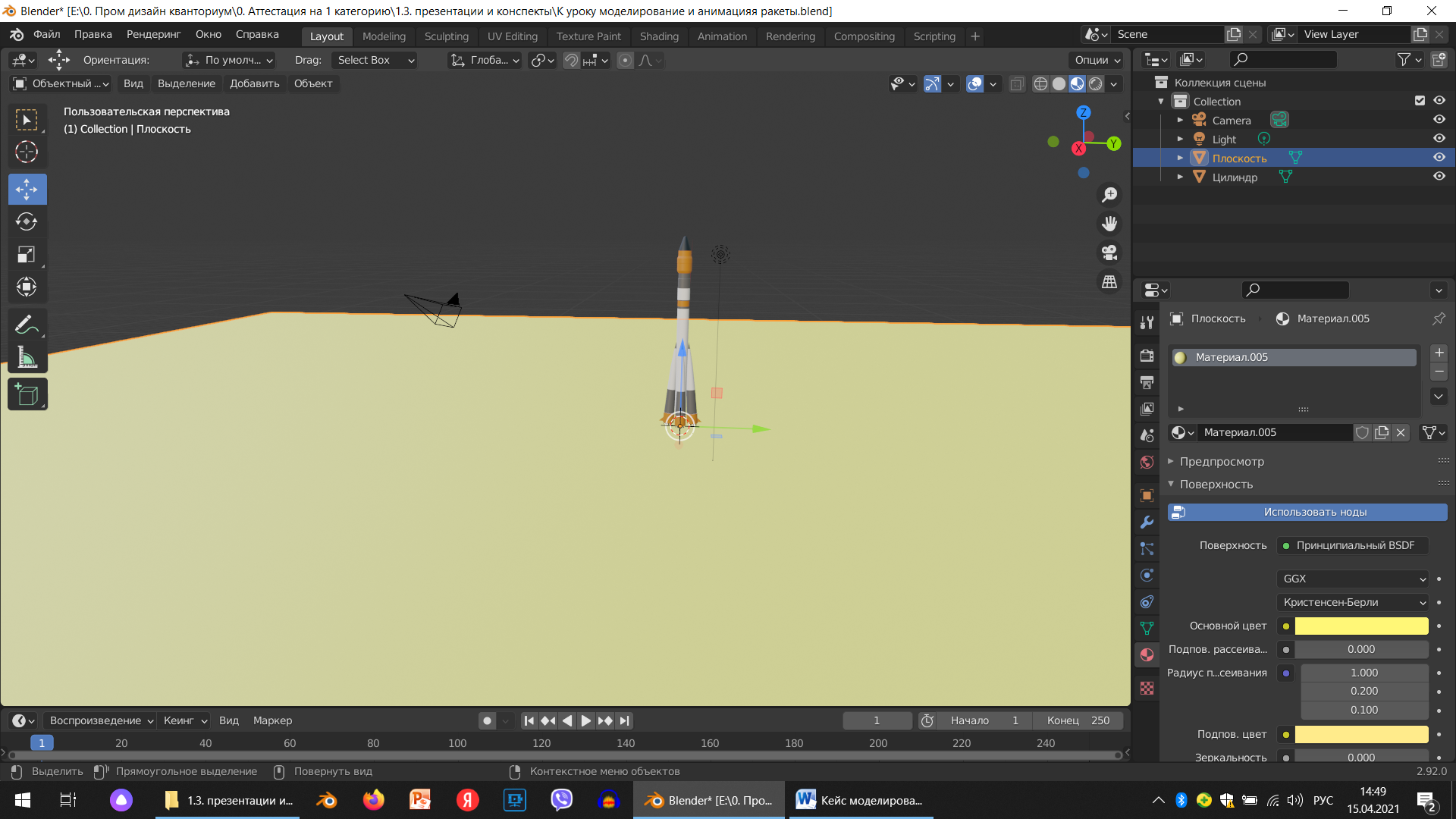 Далее выставим камеру. Нажмем 0 на нумпаде (Вид с камеры) зажмем Shift+~И на WSAD как в игре выставим нашу камеру. Добейтесь результата как на примере ниже.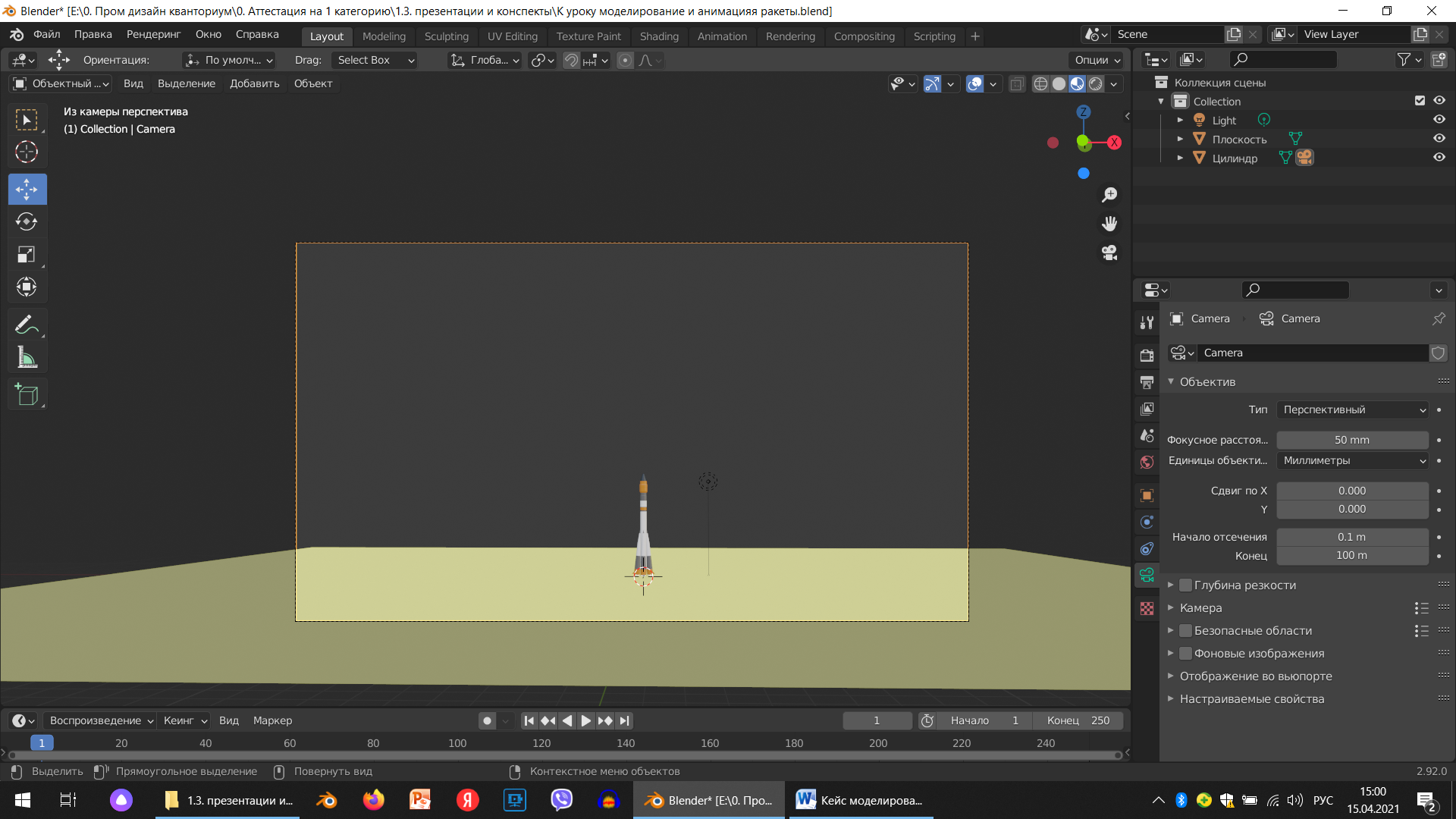 Теперь настроим окружение. Войдем во вкладку мир и там настроим цвет окружающего пространства. Я выбрал ночной запуск, вы же можете выбрать любой другой цвет.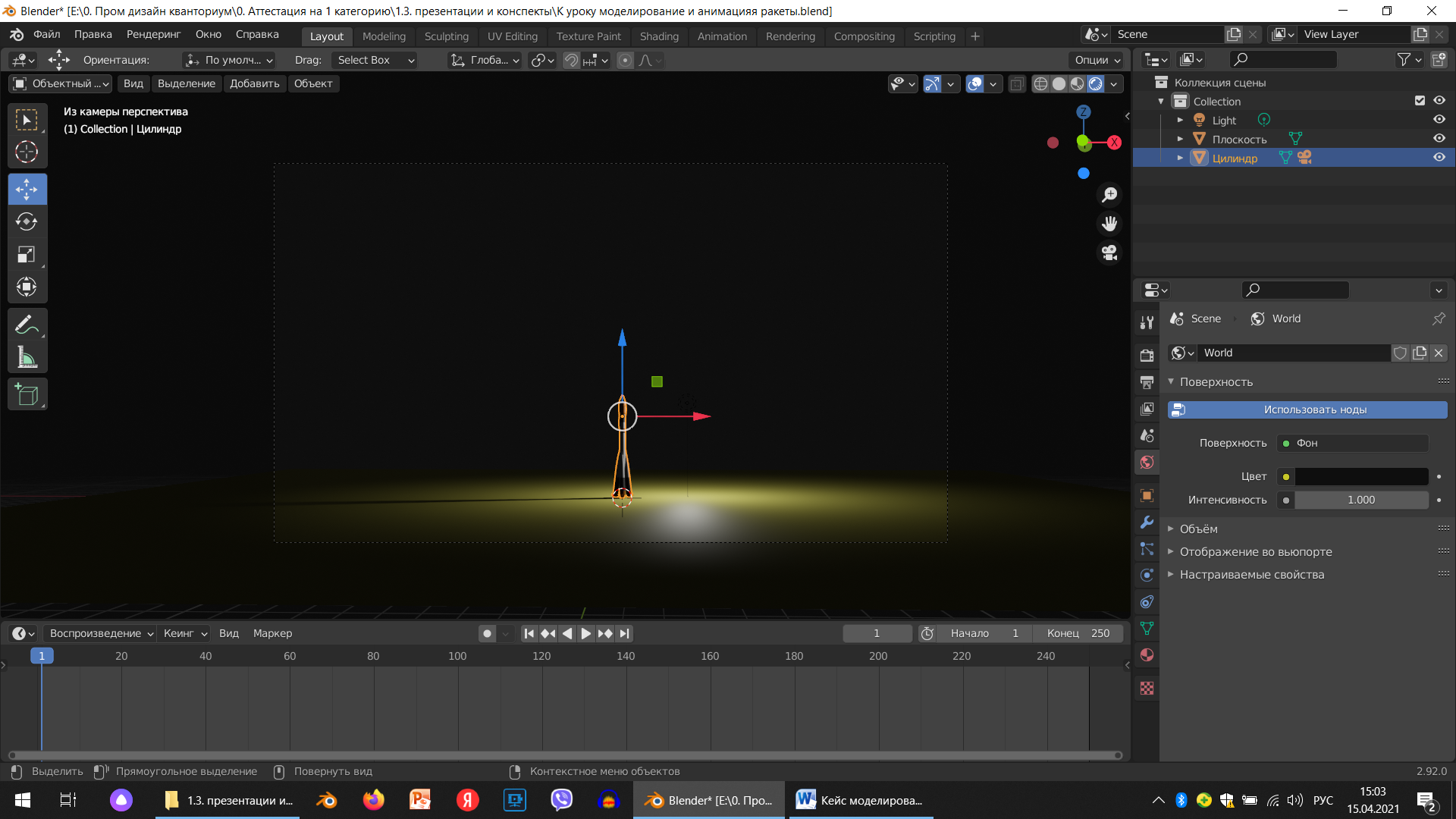   Чтобы отобразить небо нажмите Z  и выберите режим рендера.Выберем источник освещения и переключим в режим Солнце со значением 5000 Приступим к анимации.Опустите взгляд ниже. Там есть шкала времени (Тайм линия) на которой ставятся ключевые кадры. По классике в 1 секунде 24 кадра.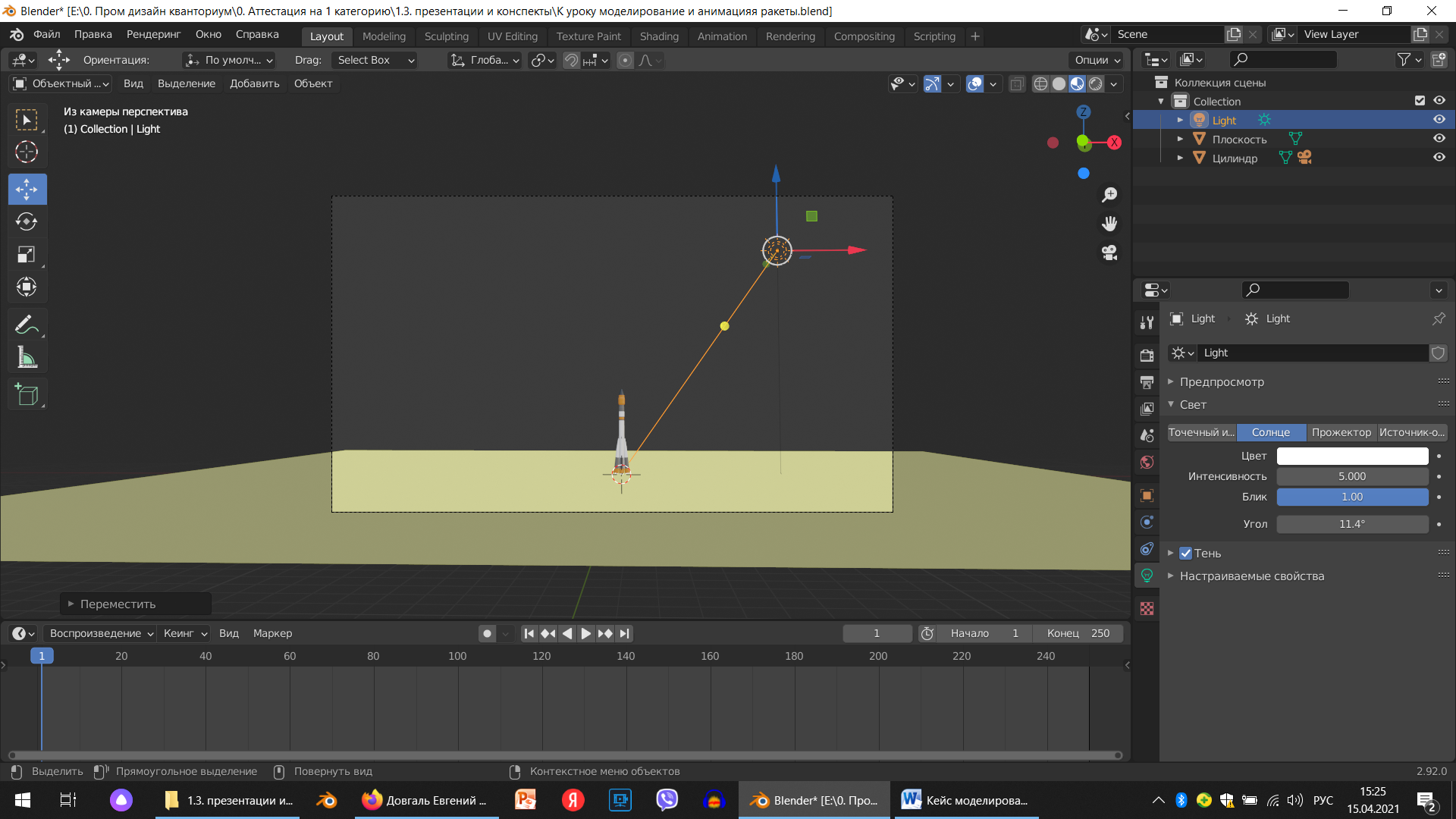 Выделим нашу ракету. Нажмем I на клавиатуре и выберем пункт положение. Вот мы и добавили первый ключ анимации.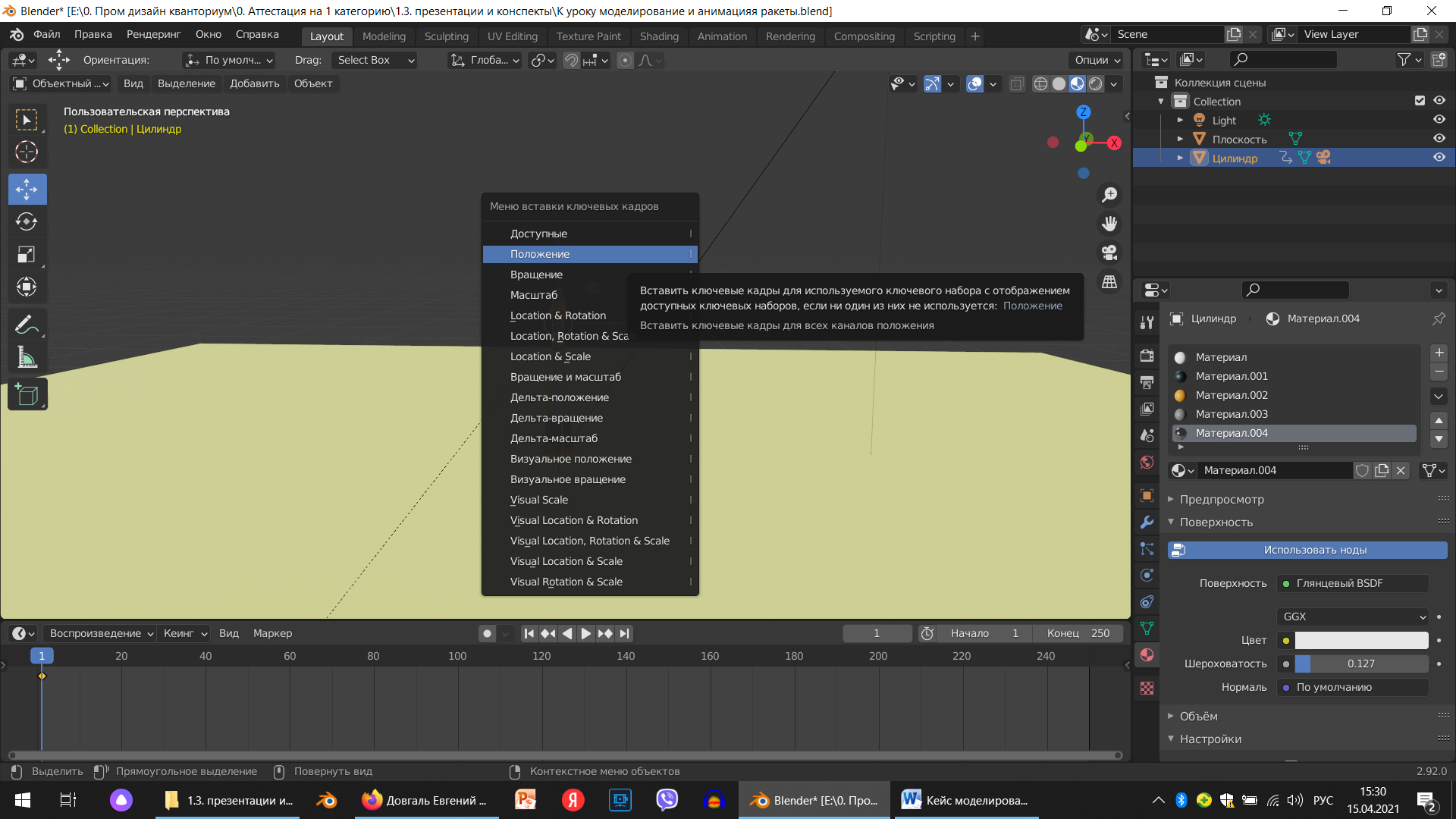 После перемещаем указатель на 100 кадр. Перемешаем ракету на нужное нам расстояние. И  добавим ключ положение. 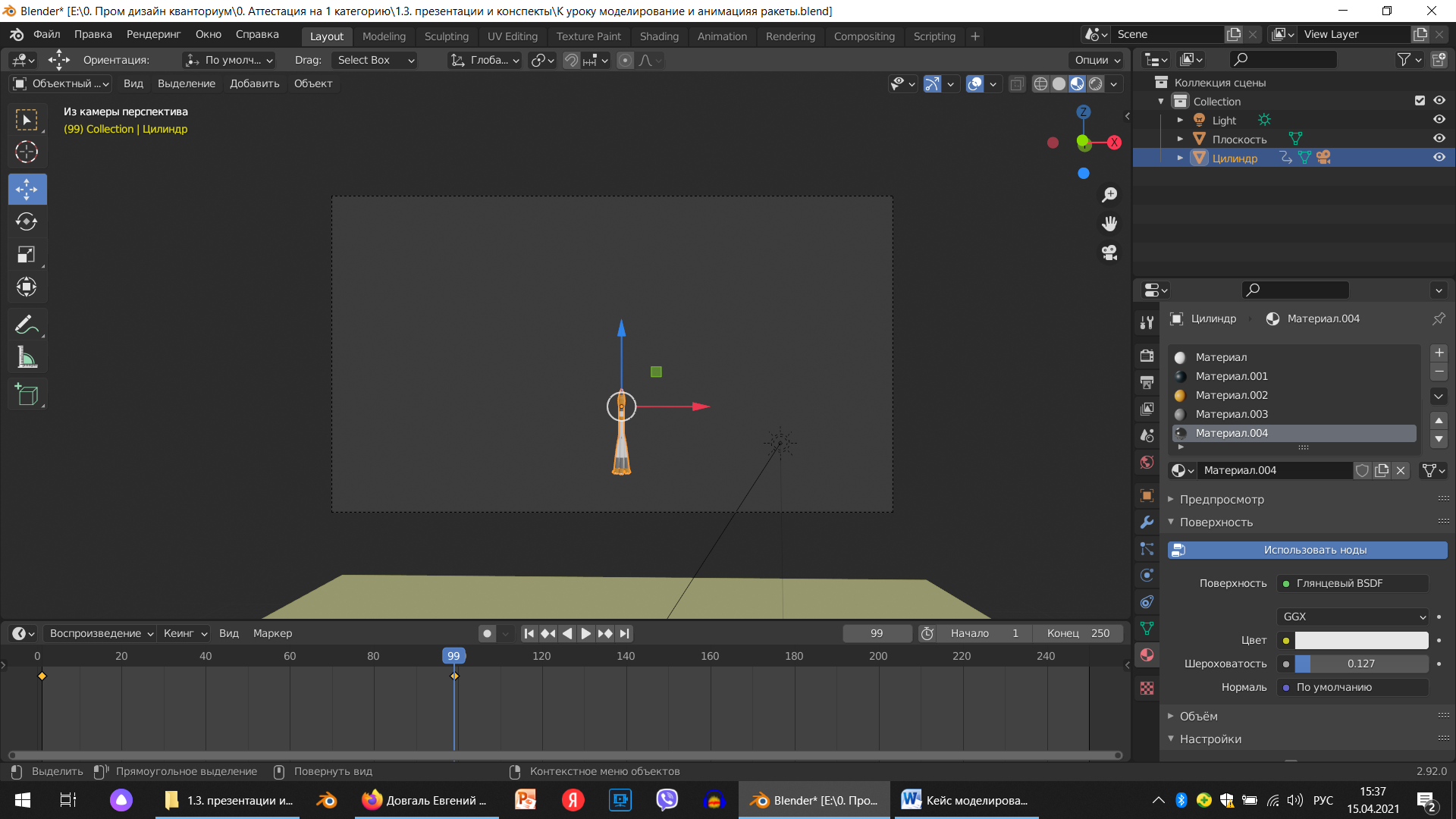 Ключи вращения работают аналогичным способом.Задание: применяя полученные знания доделайте анимацию ракеты.Вывод на рендер.Выбираем настройки вывода файлов, в меню ищем вкладку вывод. В строчке формат файла выбираем AVI jpg, Нажимаем на пупку и указываем имя файла и место куда будет сохраняться анимация.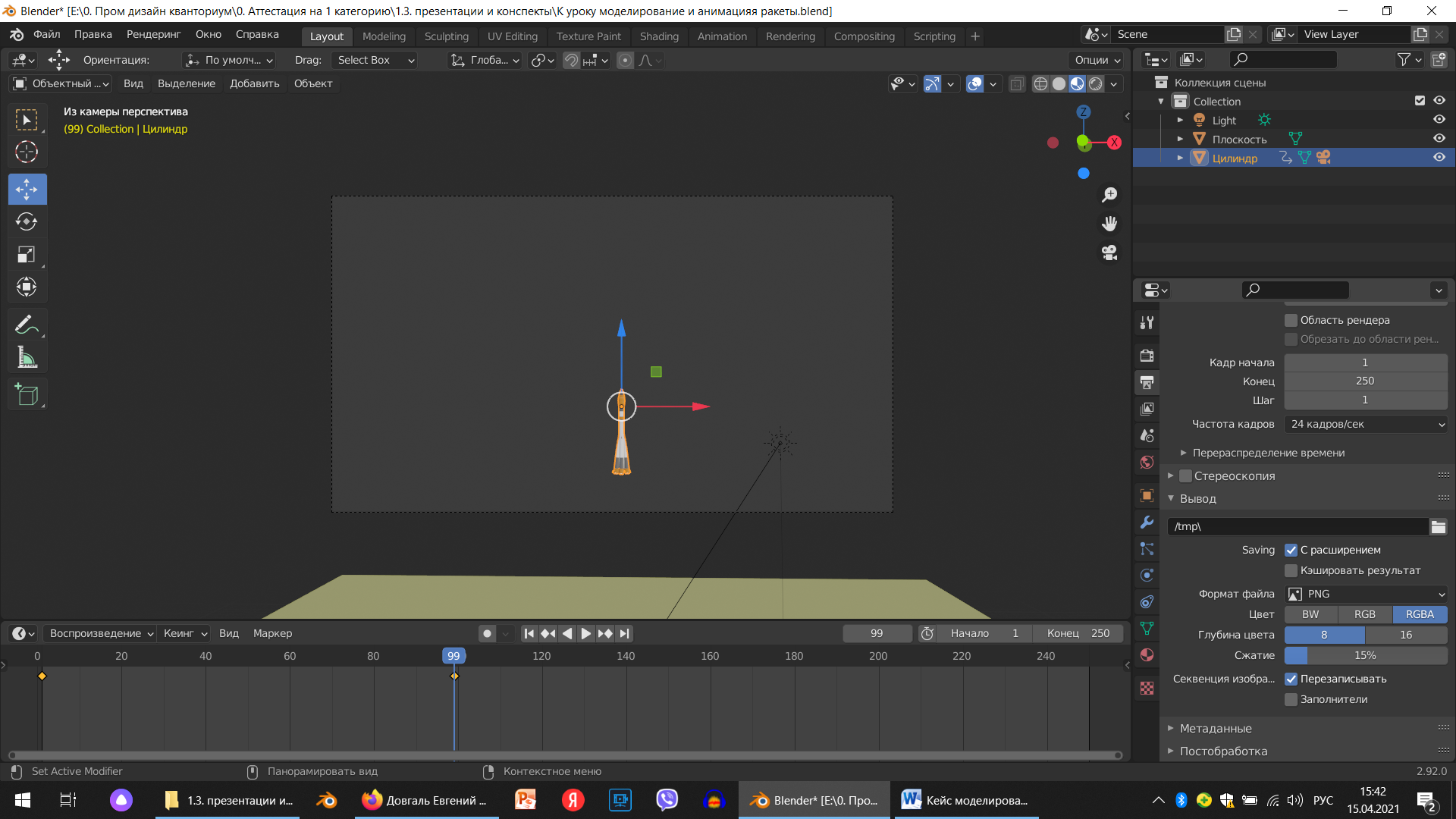 Теперь жмем на вкладку рендеринг – Рендеринг анимации. И ждем, пока пройдет процесс создания анимации.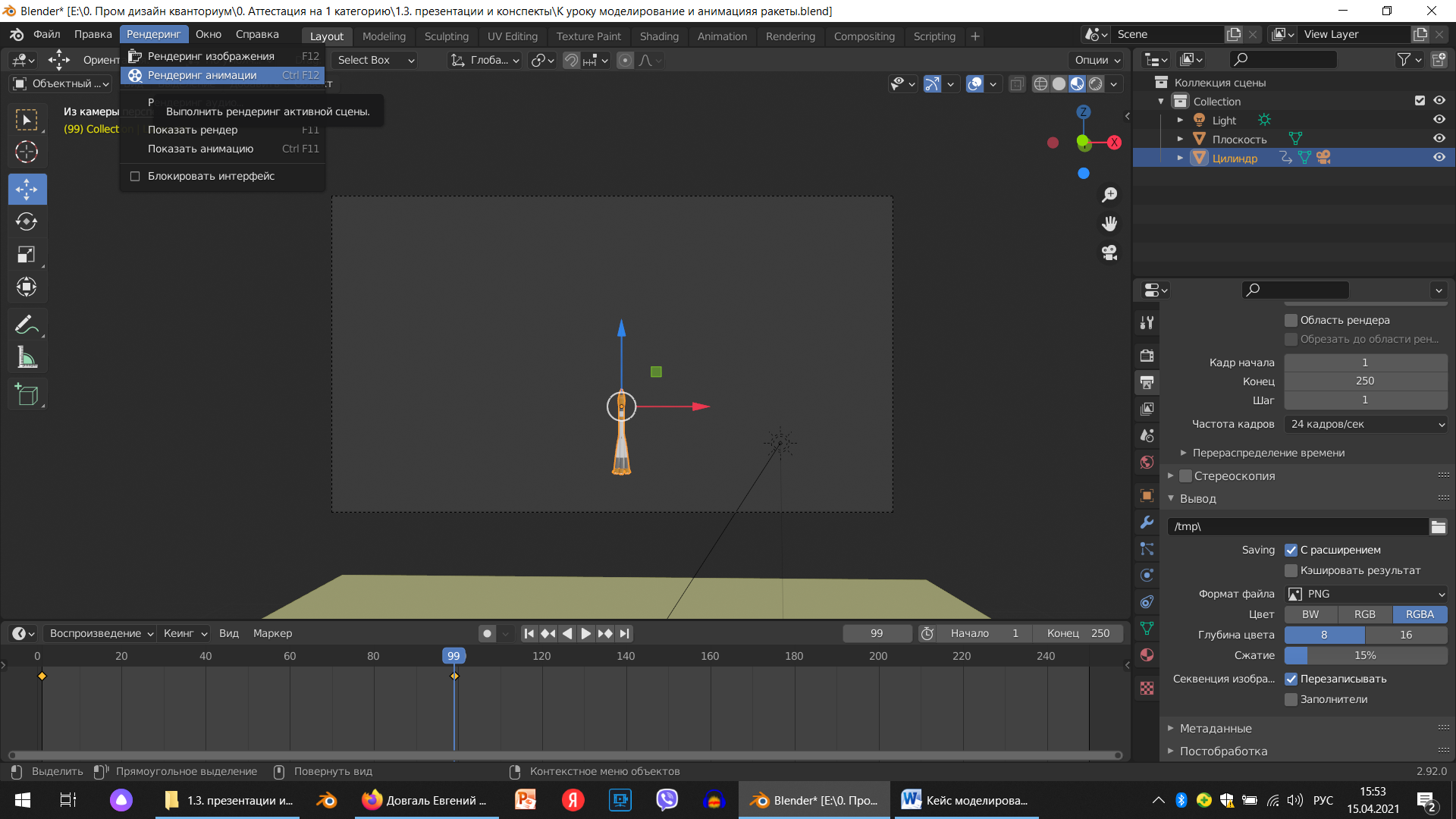 На этом наш цикл по созданию ракеты и её анимации подходит к логическому завершению. На следующем занятии  мы начнем цикл анимации автомобиля. Создадим сам автомобиль, окружение в виде домов и фонарей, а также проезжую часть. И заанимируем наше транспортное средство.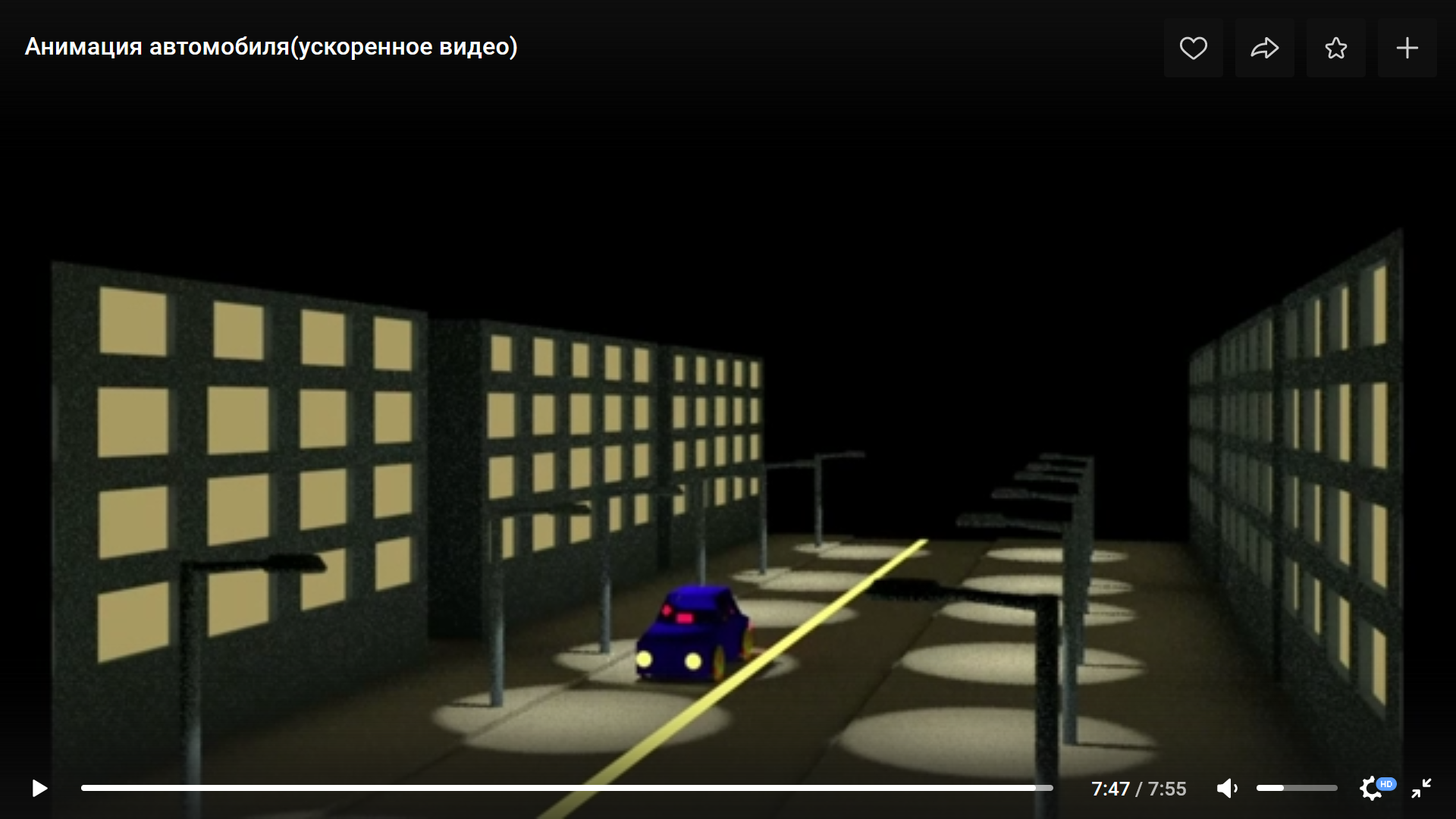 Занятие 2Занятие 2Цель: Создать анимацию ракеты и выполнить рендер роликаЦель: Создать анимацию ракеты и выполнить рендер роликаЧто делаем: Знакомимся со шкалой анимации (Таймлинией)Задаем основные ключи анимацииВыполняем начтруку для вывода анимацииРендерим.Компетенции:Hard Skills: Дизайн-аналитика;Дизайн-проектирование;3d-моделирование;Объемно-пространственное мышление;Работа с формообразованием, освещением.Soft Skills: Критическое мышление;Аналитическое мышление;Креативное мышление;Внимание и концентрация.